             УТВЕРЖДАЮПредседатель комитета по образованию города Барнаула Н.В. Полосина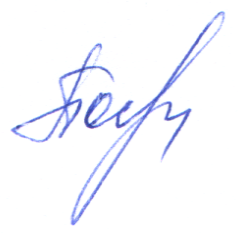                                                                                                                                                                                             12.02.2019ПЛАНпо устранению недостатков, выявленных в ходе независимой оценки качества условий оказания услугмуниципального автономного дошкольного образовательного учреждения «Детский сад №263»на 2019 годНедостатки, выявленные в ходе независимой оценки качества условий оказания услуг организациейНаименование мероприятия по устранению недостатков, выявленных в ходе независимой оценки качества условий оказания услуг организациейПлановый срок реализации мероприятияОтветственныйисполнитель(с указанием фамилии, имени, отчества и должности)Недостатки, выявленные в ходе независимой оценки качества условий оказания услуг организациейНаименование мероприятия по устранению недостатков, выявленных в ходе независимой оценки качества условий оказания услуг организациейПлановый срок реализации мероприятияОтветственныйисполнитель(с указанием фамилии, имени, отчества и должности)I. Открытость и доступность информации об организацииI. Открытость и доступность информации об организацииI. Открытость и доступность информации об организацииI. Открытость и доступность информации об организацииПолнота и актуальность информации об организации и её деятельности, размещенной на официальном сайте организации в сети «Интернет», в том числе на официальном сайте www.bus.gov.ru  Полнота и актуальность информации об организации и её деятельности, размещенной на официальном сайте организации в сети «Интернет», в том числе на официальном сайте www.bus.gov.ru  Полнота и актуальность информации об организации и её деятельности, размещенной на официальном сайте организации в сети «Интернет», в том числе на официальном сайте www.bus.gov.ru  Полнота и актуальность информации об организации и её деятельности, размещенной на официальном сайте организации в сети «Интернет», в том числе на официальном сайте www.bus.gov.ru  Не соответствует информация
 о деятельности организации социальной сферы, размещенной на общедоступных информационных ресурсах, ее содержанию и порядку (форме), установленным нормативными правовыми актами- 96 бОрганизация анкетирования родителей, для выявления удовлетворенности полнотой и актуальностью информации об организации, размещенной на официальном сайте. Май  Макрушина Надежда Валентиновна, старший воспитательНе соответствует информация
 о деятельности организации социальной сферы, размещенной на общедоступных информационных ресурсах, ее содержанию и порядку (форме), установленным нормативными правовыми актами- 96 бРазмещение на главной странице сайта www.263ds.inkaut.ru  ссылки на портал http//opros22.ru/ФевральМакрушина Надежда Валентиновна, старший воспитатель1.2.Наличие на официальном сайте организации в сети Интернет сведений о педагогических работниках организации1.2.Наличие на официальном сайте организации в сети Интернет сведений о педагогических работниках организации1.2.Наличие на официальном сайте организации в сети Интернет сведений о педагогических работниках организации1.2.Наличие на официальном сайте организации в сети Интернет сведений о педагогических работниках организацииНе размещены сведения о преподаваемых дисциплинах  педагогическими работниками Информация размещена  в разделе- «Сведения об образовательной организацией» в подразделе- «Руководство.Педагогический (научно- педагогический) состав»ФевральМакрушина Надежда Валентиновна, старший воспитатель1.3. Доступность взаимодействия с получателями образовательных услуг по телефону, электронной почте, с помощью электронных сервисов, предоставляемых на сайтах образовательных организаций, в том числе наличие возможности внесения предложений, направленных на улучшение работы организации1.3. Доступность взаимодействия с получателями образовательных услуг по телефону, электронной почте, с помощью электронных сервисов, предоставляемых на сайтах образовательных организаций, в том числе наличие возможности внесения предложений, направленных на улучшение работы организации1.3. Доступность взаимодействия с получателями образовательных услуг по телефону, электронной почте, с помощью электронных сервисов, предоставляемых на сайтах образовательных организаций, в том числе наличие возможности внесения предложений, направленных на улучшение работы организации1.3. Доступность взаимодействия с получателями образовательных услуг по телефону, электронной почте, с помощью электронных сервисов, предоставляемых на сайтах образовательных организаций, в том числе наличие возможности внесения предложений, направленных на улучшение работы организации Не достаточная удовлетворенность получателей услуг, открытостью, полнотой и доступностью информации о деятельности организации социальной сферы, размещенной на информационных стендах в помещении организации социальной сферы, на официальном сайте организации социальной сферы в сети «Интернет» (в % от общего числа опрошенных получателей услуг)-93 бОбеспечение  работы раздела официального сайта «Часто задаваемые вопросы». Февраль  Лобунько Татьяна Михайловна, заведующийII. Комфортность условий предоставления услугII. Комфортность условий предоставления услугII. Комфортность условий предоставления услугII. Комфортность условий предоставления услуг2.1. Материально-техническое и информационное обеспечение организации2.1. Материально-техническое и информационное обеспечение организации2.1. Материально-техническое и информационное обеспечение организации2.1. Материально-техническое и информационное обеспечение организацииНе достаточно высокая доля   получателей услуг удовлетворенных комфортностью предоставления услуг организацией социальной сферы-86 бУстранение замечаний, выявленных в ходе выражения родителями воспитанников мнения о комфортности предоставления услуг.Сентябрь Лобунько Татьяна Михайловна, заведующийIII. Доступность услуг для инвалидовIII. Доступность услуг для инвалидовIII. Доступность услуг для инвалидовIII. Доступность услуг для инвалидовIV. Доброжелательность, вежливость работников организацииIV. Доброжелательность, вежливость работников организацииIV. Доброжелательность, вежливость работников организацииIV. Доброжелательность, вежливость работников организацииНе достаточно высокая доля получателей услуг, удовлетворенных доброжелательностью, вежливостью работников организации социальной сферы, обеспечивающих первичный контакт и информирование получателя услуги при непосредственном обращении в организацию социальной сферы (в % от общего числа опрошенных получателей услуг- 93 бПовышение профессиональной, личностной и коммуникативной компетентности персонала. Участие в обучающих семинарах. Организация методической помощи сотрудникам. Разработка и распространение информационных методических материалов по разным направлениям деятельности учреждения. Обмен опытом со специалистами других учрежденийФевраль,май, сентябрьЛобунько Татьяна Михайловна, заведующий, Мишенина Светлана Анатольевна, старший воспитатель, Макрушина Надежда Валентиновна, старший воспитательНе достаточно высокая доля получателей услуг, удовлетворенных доброжелательностью, вежливостью работников организации социальной сферы, обеспечивающих непосредственное оказание услуги при обращении в организацию социальной сферы (в % от общего числа опрошенных получателей услуг)- 93 б.Повышение профессиональной, личностной и коммуникативной компетентности персонала. Участие в обучающих семинарах. Организация методической помощи сотрудникам. Разработка и распространение информационных методических материалов по разным направлениям деятельности учреждения. Обмен опытом со специалистами других учрежденийФевраль,май, сентябрьЛобунько Татьяна Михайловна, заведующий, Мишенина Светлана Анатольевна, старший воспитатель, Макрушина Надежда Валентиновна, старший воспитательНе достаточно высокая доля получателей услуг, удовлетворенных доброжелательностью, вежливостью работников организации социальной сферы при использовании дистанционных форм взаимодействия (в % от общего числа опрошенных получателей услуг)Повышение профессиональной, личностной и коммуникативной компетентности персонала. Участие в обучающих семинарах. Организация методической помощи сотрудникам. Разработка и распространение информационных методических материалов по разным направлениям деятельности учреждения. Обмен опытом со специалистами других учрежденийФевраль,май, сентябрьЛобунько Татьяна Михайловна, заведующий, Мишенина Светлана Анатольевна, старший воспитатель, Макрушина Надежда Валентиновна, старший воспитательV. Удовлетворенность условиями оказания услугV. Удовлетворенность условиями оказания услугV. Удовлетворенность условиями оказания услугV. Удовлетворенность условиями оказания услуг5.1.Доля получателей образовательных услуг, удовлетворенных материально-техническим обеспечением организации5.1.Доля получателей образовательных услуг, удовлетворенных материально-техническим обеспечением организации5.1.Доля получателей образовательных услуг, удовлетворенных материально-техническим обеспечением организации5.1.Доля получателей образовательных услуг, удовлетворенных материально-техническим обеспечением организацииНе достаточно высокая доля  получателей услуг, удовлетворенных в целом условиями оказания услуг в организации социальной сферы (в % от общего числа опрошенных получателей услуг) -  93 б.Устранение замечаний, выявленных в ходе опросов родителей воспитанниковСентябрь 2019Лобунько Татьяна Михайловна, заведующий, Мишенина Светлана Анатольевна, старший воспитатель, Макрушина Надежда Валентиновна, старший воспитатель